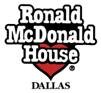 RMHD WISH LISTIn consideration of the needs of our families,all items should be new and unopened.Paper ProductsPaper TowelsToilet PaperPaper Plates, Bowls and SaucersPlastic or Styrofoam Plates, Bowls and SaucersOffice SuppliesCopier & Laser Printer PaperPostage StampsAA, AAA, C, D and 9 Volt BatteriesHousehold SuppliesZiploc bags (gallon, quart and sandwich sizes)Laundry Detergent Pods/Dishwashing PodsHand Wash and SanitizerAir Freshener SprayPantry SuppliesIndividually Packaged Snacks (Chips, Cookies, Nuts, etc.)Granola BarsAssorted Breakfast CerealBottled WaterKeurig Coffee Cups (Regular, Decaf and Assorted Flavors)Individual Assorted JuicePeanut ButterCanned TunaCanned SoupPersonal ItemsDeodorant (travel size)Toothpaste (travel size)Travel size toiletries (lotion, shampoo and conditioner)Toothbrushes